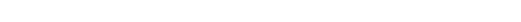 BIOGRAPHICAL FORMFOR OFFICIAL USE ONLYPERSONNEL NUMBERPlease tickPost Doctorate Research Fellow Research Associate Professional AssociateBIOGRAPHICAL FORMFOR OFFICIAL USE ONLYPERSONNEL NUMBERPlease tickPost Doctorate Research Fellow Research Associate Professional AssociateBIOGRAPHICAL FORMFOR OFFICIAL USE ONLYPERSONNEL NUMBERPlease tickPost Doctorate Research Fellow Research Associate Professional AssociateBIOGRAPHICAL FORMFOR OFFICIAL USE ONLYPERSONNEL NUMBERPlease tickPost Doctorate Research Fellow Research Associate Professional AssociateBIOGRAPHICAL FORMFOR OFFICIAL USE ONLYPERSONNEL NUMBERPlease tickPost Doctorate Research Fellow Research Associate Professional AssociateBIOGRAPHICAL FORMFOR OFFICIAL USE ONLYPERSONNEL NUMBERPlease tickPost Doctorate Research Fellow Research Associate Professional AssociateBIOGRAPHICAL FORMFOR OFFICIAL USE ONLYPERSONNEL NUMBERPlease tickPost Doctorate Research Fellow Research Associate Professional AssociateBIOGRAPHICAL FORMFOR OFFICIAL USE ONLYPERSONNEL NUMBERPlease tickPost Doctorate Research Fellow Research Associate Professional AssociateSurnameInitialsInitialsInitialsFull name(s)TitlePrevious SurnameDate of birthGenderGenderAppointment detailsAppointment detailsAppointment detailsAppointment detailsAppointment detailsAppointment detailsAppointment detailsAppointment detailsAppointment Start dateAppointment Start dateAppointment End dateAppointment End dateAppointment End dateDepartment/Faculty/UnitDepartment/Faculty/Unit Institute for Coastal and marine Research (CMR) Institute for Coastal and marine Research (CMR) Institute for Coastal and marine Research (CMR) Institute for Coastal and marine Research (CMR) Institute for Coastal and marine Research (CMR) Institute for Coastal and marine Research (CMR)Name of Host/Mentor (Postdoc and Research Fellows)ORName of Proposer (Research/Professional Associates)Name of Host/Mentor (Postdoc and Research Fellows)ORName of Proposer (Research/Professional Associates) Dr Bernadette Snow Dr Bernadette Snow Dr Bernadette Snow Dr Bernadette Snow Dr Bernadette Snow Dr Bernadette SnowCitizenship/Resident statusCitizenship/Resident statusSouth African CitizenSouth African CitizenSouth African CitizenCitizenship/Resident statusCitizenship/Resident statusRace/ethnic group (required for statistical purposes)Race/ethnic group (required for statistical purposes)Race/ethnic group (required for statistical purposes)Citizenship/Resident statusCitizenship/Resident statusPermanent Resident StatusPermanent Resident StatusPermanent Resident StatusCitizenship/Resident statusCitizenship/Resident statusForeign National (if yes, please indicate citizenship)Foreign National (if yes, please indicate citizenship)Foreign National (if yes, please indicate citizenship)ID Number (SA Citizens)(Please attach a copy of ID where applicable)ID Number (SA Citizens)(Please attach a copy of ID where applicable)Passport detailsPlease attach certified copy of passportPassport detailsPlease attach certified copy of passportPassport detailsPlease attach certified copy of passportPassport detailsPlease attach certified copy of passportPassport detailsPlease attach certified copy of passportPassport detailsPlease attach certified copy of passportPassport detailsPlease attach certified copy of passportPassport detailsPlease attach certified copy of passportPassport numberCountry of issueCountry of issueCountry of issueIssue dateExpiry dateExpiry dateExpiry dateWork permit details (if applicable)Please attach certified copy of work permitWork permit details (if applicable)Please attach certified copy of work permitWork permit details (if applicable)Please attach certified copy of work permitWork permit details (if applicable)Please attach certified copy of work permitWork permit details (if applicable)Please attach certified copy of work permitWork permit details (if applicable)Please attach certified copy of work permitWork permit details (if applicable)Please attach certified copy of work permitWork permit details (if applicable)Please attach certified copy of work permitPermit numberStart dateEnd dateEnd dateQualifications(Kindly indicate highest doctoral qualifications obtained and submit certified copies)Qualifications(Kindly indicate highest doctoral qualifications obtained and submit certified copies)Qualifications(Kindly indicate highest doctoral qualifications obtained and submit certified copies)Qualifications(Kindly indicate highest doctoral qualifications obtained and submit certified copies)Qualifications(Kindly indicate highest doctoral qualifications obtained and submit certified copies)Qualifications(Kindly indicate highest doctoral qualifications obtained and submit certified copies)Qualifications(Kindly indicate highest doctoral qualifications obtained and submit certified copies)Qualifications(Kindly indicate highest doctoral qualifications obtained and submit certified copies)QUALIFICATIONS OBTAINEDQUALIFICATIONS OBTAINEDQUALIFICATIONS OBTAINEDDATE OBTAINED(i.e. dd-mm-yyyy)DATE OBTAINED(i.e. dd-mm-yyyy)DATE OBTAINED(i.e. dd-mm-yyyy)INSTITUTIONINSTITUTIONMajor field of study/disciplineMajor area of specialisation/research focus areaMajor area of specialisation/research focus areaContact detailsContact detailsContact detailsContact detailsContact detailsContact detailsContact detailsContact detailsCurrent physical address (Compulsory)Current physical address (Compulsory)Current physical address (Compulsory)Current physical address (Compulsory)Current physical address (Compulsory)Current physical address (Compulsory)Current physical address (Compulsory)Current physical address (Compulsory)Current physical address (Compulsory)Current postal addressCurrent postal addressCurrent postal addressCurrent postal addressCurrent postal addressCurrent postal addressCurrent postal addressCurrent postal addressCurrent postal addressCommunication detailsCommunication detailsCommunication detailsCommunication detailsCommunication detailsCommunication detailsCommunication detailsCommunication detailsCell/mobile number (CT)Cell/mobile number (CT)E-mail address (ET)E-mail address (ET)Fax number (FT)Fax number (FT)Other (OT)Other (OT)Home telephone (HT)Home telephone (HT)Work telephone (WT)Work telephone (WT)Web site address (ST)Web site address (ST)Declaration: I declare that the information furnished in this form is true and correct. 	_Date	SignatureDeclaration: I declare that the information furnished in this form is true and correct. 	_Date	SignatureDeclaration: I declare that the information furnished in this form is true and correct. 	_Date	SignatureDeclaration: I declare that the information furnished in this form is true and correct. 	_Date	SignatureDeclaration: I declare that the information furnished in this form is true and correct. 	_Date	SignatureDeclaration: I declare that the information furnished in this form is true and correct. 	_Date	SignatureDeclaration: I declare that the information furnished in this form is true and correct. 	_Date	SignatureDeclaration: I declare that the information furnished in this form is true and correct. 	_Date	Signature